Numeravimas ir ženklinimasNr. 1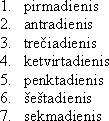 Nr. 2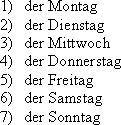 Nr. 3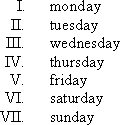 Nr. 4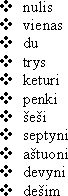 Nr. 5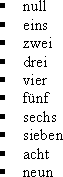 Nr. 6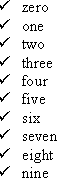 Nr. 7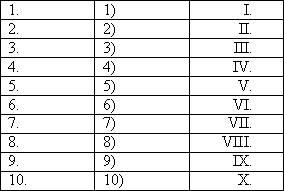 Nr. 8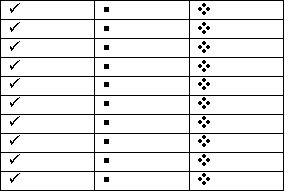 Nr. 9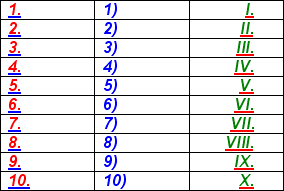 Nr. 10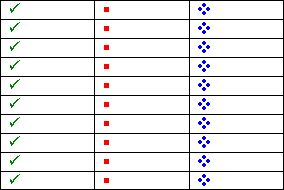 